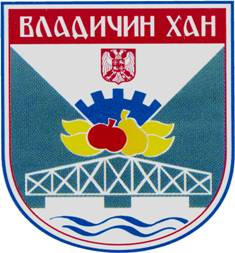 ПРАВИЛНИК О СУФИНАНСИРАЊУ СПОРТСКИХ ОРГАНИЗАЦИЈА НА НИВОУ ОПШТИНЕ ВЛАДИЧИН ХАН ЗА 2015. ГОДИНУ На основу члана 68. Статута општине Владичин Хан („Службени гласник Пчињског округа", број 21/08 и 8/09 и „Службени гласник Града Врања“, број 11/2013), члана 30. Одлуке о Општинском већу Општине Владичин Хан („Службени гласник Пчињског округа", бр. 23/08) и члана 51. Пословника Општинског већа Општине Владичин Хан („Службени гласник Града Врања“ број 40/13), Општинско веће Општине Владичин Хан на седници одржаној дана 13.02.2015. године, донело је:ПРАВИЛНИК О СУФИНАНСИРАЊУ СПОРТСКИХ ОРГАНИЗАЦИЈАЗА 2015. ГОДИНУ НА НИВОУ ОПШТИНЕ ВЛАДИЧИН ХАНЧлан 1.Услови за суфинансирање програма из области спортаКритеријуми и мерила за суфинансирање потреба у области спорта у општини Владичин Хан доносе се у циљу подстицања развоја спорта и објективног вредновања програма, услова и резултата рада.Право на суфинансирање програма у области спорта остварују спортске организације (клубови) под следећим условима:Да су регистровани на територији општине Владичин Хан; Да своју основну програмску активност реализују на територији општине Владичин Хан;Да имају чланство и обезбеђен континуиран стручно - педагошки рад;Да су регистровани у Агенцији за привредне регистре РС, да су чланови гранског савеза; Да су непрофитне организације-Одлуке органа управљања; Да имају програме -календаре тренажних и такмичарских активности за 2015. годину;Члан 2.складу са Законом о спорту и овим Правилником средства буџета општине Владичин Хан у износу од 9.000.000,00 динара која су Одлуком о буџету општине Владичин Хан за 2015.годину опредељена Буџетском Фонду за спорт општине Владичин Хан као донација невладиним организацијама, користиће се за: Основне трошкове клубова из области такмичарског спорта, у износу од 8.750.000,00 динара.Програм рада са сениорским категоријамаПрограм рада са млађим категоријама (јуниори, кадети, пионири)2. Посебне програме клубова (оних који нису из области такмичарског спорта и где постоји интерес општине за развој одређених спортских грана), у износу од 250.000,00 динара.Члан 3.Оправдани трошкови организација из области такмичарског спорта	Средства Фонда опредељена конкретним организацијама у области такмичарског спорта, могу се користити за суфинансирање следећих трошкова у оквиру годишњих програма спортских организација:Годишња котизација за чланство у матичном савезуКотизација за учешће на такмичењуТрошкови регистрације играчаТрошкови лекарских прегледаТрошкови осигурања играчаТрошкови лекара на такмичењима( 800. динара за присуство лекара на утакмици)Превозни трошкови за редовна такмичењаТрошкови смештаја на  редовним такмичењимаТрошкови исхране на такмичењима(600.дин. по играчу на такмичењу преко 300 км, 300. дин. по играчу на такмичењима до 200 км, када су у питању гостовања спортске екипе)Трошкови тренераХранарина играчаТрошкови одржавања спортских терена (кошење, обележавање…)Таксе за службена лица на утакмицамаПутни трошкови службених лица на утакмицамаПревозни трошкови доласка на тренинг и одласка са тренингаТрошкови коришћења спортских објекатаОстали трошкови везани за директно функционисање клуба (књиговодствене услуге, поштански трошкови, банкарске провизије, пријаве утакмица, режијски трошкови уколико постоје...)Превозни трошкови на редовна такмичења признају се за све селекције с тим да уколико се користи организован превоз код регистрованог превозника, трошкови превоза не могу бити већи од 40% од цене погонског горива по пређеном километру, а уколико се користи сопствени превоз признаје се 12% од цене погонског горива по пређеном километру уз увећање за припадајуће трошкове путарине, по возилу.Трошкови исхране (пљескавица/сендвич + вода/сок) на такмичењима признају се и приликом гостовања екипе и приликом одигравања утакмица/такмичења на домаћем терену( 300 дин. трошкови исхране по играчу на домаћем терену) Трошкови тренера признају се на основу уговора о делу до износа од 10.000 дин увећано за  припадајуће порезе и доприносе.Хранарина играча лимитира се на 40 % од укупне масе средстава која припада клубу за 2015. годину.Превозни трошкови доласка на тренинг  и одласка са тренинга признају се  играчима и тренерима и то  највише до неопорезивог законског износа за оне играче и тренере који путују мање од 30 км у једном правцу.	У случају појаве казни финансираће се само оне потврђене записником које нису проузроковане кривицом клуба. Казне због неодласка на утакмицу неће бити финансиране из било ког разлога.	Средства се преносе на основу копија рачуна за учињене трошкове до висине укупно одобрених средстава по финансијском плану у складу са овим Правилником.Члан 4.БодовањеНа основу Правилника о категоризацији спортских удружења (клубова) из области такмичарског спорта, извршиће се категоризација клубова у III или IV категорије за 2015. годину.На основу извршене категоризације врши се бодовање сваке селекције коју клуб има у такмичарском систему у 2015. години за коју се и врши суфинансирање.У циљу објективнијег и поузданијег вредновања програма спортских организација урађена је категоризација на основу компаративне анализе развијености спортских грана, резултата, масовности, традиције и других релевантних фактора везаних за општи успех спортске организације.Као стуб рада сваке спортске организације узима се постојање сениорске селекције, која се као таква и највише вреднује у систему такмичења.Укупно опредељена средства за потребе такмичарског спорта, у износу од 8.750.000,00 дин,  расподелиће се на екипне спортове у узносу од 7.   750.000,00 износ од 1.000.000,00 расподелиће се клубовима из области појединачног спорта, a преостали износ од 250.000,00 динара одвојен је за посебне програме клубова,оних који нису из области такмичарског спорта а постоји интерес општине за развој ових спортских грана. Код екипних спортова бодовање се врши на основу ранга такмичења везаног за сезону 2014/2015 а код појединачних на бази резултата из 2014 године.1. КОЛЕКТИВНИ СПОРТОВИ (сениори)2. ПОЈЕДИНАЧНИ СПОРТОВИ (сениори)БРОЈ БОДОВА СЕ МНОЖИ КОЕФИЦИЈЕНТОМ РАНГА ТАКМИЧЕЊА:КОЛЕКТИВНИ СПОРТОВИ	Код колективних спортова бодује се ранг такмичења за сезону 2014/2015.Спортови са 6 рангова:I   РАНГ Х 3,5II  РАНГ Х 3III РАНГ Х 2,5IV РАНГ Х 2V  РАНГ Х 1,5VI РАНГ Х 1Спортови са 5 рангова:I   РАНГ Х 3II  РАНГ Х 2,5III РАНГ Х 2IV РАНГ Х 1,5V  РАНГ Х 1Спортови са 4 ранга:I   РАНГ Х 2,5II  РАНГ Х 2III  РАНГ Х 1.5IV РАНГ Х 1Спортови са 3 ранга:I   РАНГ Х 2II  РАНГ Х 1.5III РАНГ Х 1Спортови са 2 ранга:I   РАНГ Х 1.5II  РАНГ Х 1Спортови са 1 рангом:I  РАНГ Х 1ПОЈЕДИНАЧНИ СПОРТОВИ	Код појединачних спортова узима се у обзир најбољи резултат остварен у 2014. години.I   РАНГ Х 3,5II  РАНГ Х 3III РАНГ Х 2,5IV  РАНГ Х 2V   РАНГ Х 1,5VI и VII РАНГ Х 1	1.2  Програм рада са млађим селекцијама (јуниори, кадети, пионири)	 Под програмом рада са млађим категоријама подразумева се организован, стручно вођен и систематски рад са пионирским, кадетским и јуниорским селекцијама у спортским организацијама. За екипе које немају сениорску екипу за бодовање степена такмичења примењује се најнижи ранг у табели.Категоризација за млађе селекције иста је као и за сениорску селекцију. 1. КОЛЕКТИВНИ СПОРТОВИ (јуниори) 2. ПОЈЕДИНАЧНИ СПОРТОВИ  (јуниори) 3. КОЛЕКТИВНИ СПОРТОВИ (кадети)4. ПОЈЕДИНАЧНИ СПОРТОВИ  (кадети)5. КОЛЕКТИВНИ СПОРТОВИ (пионири, млађи пионири, петлићи)6. ПОЈЕДИНАЧНИ  СПОРТОВИ (пионири, млађи пионири, петлићи)БРОЈ БОДОВА СВАКЕ МЛАЂЕ КАТЕГОРИЈЕ МНОЖИ СЕ СА СЕНИОРСКИМ КОЕФИЦИЈЕНТОМ 	Ради што реалнијег сагледавања трошкова такмичења које клубови имају, на бодове освојене за сваку селекцију на основу ранга такмичења додају се бодови по основу следећих пет критеријума:Број играча у првој постави Број играча директно утиче на трошкове путовања, трошкове опреме, исхране на такмичењима, трошкове регистрације и др.тако да код колективних спортова,фудбалском клубу иде 9 бода X број селекцијакошаркашком клубу    3 бода X број селекцијарукотетном клубу  3 бода X број селекцијаодбојкашком клубу 3 бода X број селекцијастонотениском клубу 3 бода X број селекцијаза сваког играча прве поставе.Код појединачних спортова –по 3 бода за сваку селекцију.Раздаљина до места одржавања утакмицаСедишта противничких екипа директно утичу на трошкове путовања као и на трошкове исхране на такмичењима. Рачунају се само путовања која директно падају на терет клуба и то код екипних километража за сезону 2014/2015 а код појединачних километража на бази такмичарског календара за 2014. годину.У обзир се узима километража коју клубови имају прећи приликом гостовања на редовним такмичењима за све селекције и то, тако да се код екипних спортова, осим за стонотениски клуб за сваких 50 км рачуна по 1 бод а код појединачних као и код стонотениског клуба за сваких 150 км.Масовност спортске гране на територији државе- Грански спортски савези које чине до 100 клубова …........... 5 бодова- Грански спортски савези које чине од 101-200 клубова……. 10 бодова- Грански спортски савези које чине од 201-300 клубова….... 20 бодова- Грански спортски савези које чине од 301-500 клубова…….. 30 бодова- Грански спортски савези које чине од 501-1.000 клубова…..40 бодова- Грански спортски савези које чине од 1001-1.500 клубова….50 бодова- Грански спортски савези које чине преко 1.500 клубова…... 60 бодоваТрошкови суђењаТаксе за службена лица директно утичу на повећање трошковаклубова јер су то трошкови који се морају измирити приликом сваке утакмице/такмичења где се клуб појављује као домаћин, те као такви утичу директно на износ неопходних средстава сваком клубу за нормално функционисање током такмичарске сезоне.	Због значајне разлике у висини судијских трошкова код појединих клубова, систем доделе бодова је следећи:Код млађих селекција екипних спортова и за сениорску и млађе стонотениског клуба ''Морава'' додаје се по 1 бод за сваку утакмицу на домаћем терену, код сениорске екипе одбојкашких клубова додаје се  2 бода по утакмици, код рукометних клубова 4 бода по утакмици, код кошаркашког клуба 15 бодова по утакмици и код фудбалског клуба 15 бодова по утакмици (свуда се рачунају само утакмице на домаћем терену).	Код појединачних спортова додаје се по 10 бодова за свако такмичење које се одржава у њиховој организацији на територији општине.*НАПОМЕНА: По завршетку одигране утакмице клубови тј. секретар клуба је у обавези да поседује записник са утакмице и копију достави уз правдање утрошених средстава из Буџета општине Владичин Хан по преносу.Посебан систем такмичења и одржавање теренаКако је код појединачних спортова систем такмичења посебан у виду целодневног трајања такмичења што директно утиче на  појаву трошкова смештаја, клубу припада  по 2 бода за свако такмичење удаљено 300 км и више у једном правцу на име трошкова смештаја. За трошкове који се јављају ѕбог обавезног достављања статистичких података на званчном сајту КСС за време трајања утакмице (плаћање статистичара на утакмицама)  као и обавезног снимања  KK клубу се додаје 30 бодова.	Како фудбалски клуб има специфично одржавање терена у току целе године, које искључиво пада на терет клуба,  као и одржавање опреме и управне зграде, овом клубу се додаје на име трошкова одржавања150 бодова.Због посебног интереса локалне самоуправе у виду развоја клуба са најдужом  традицијом на територији општине, а сходно тренутним условима које клуб има и капацитетима којима располаже, и то без потребног икаквог додатног инвестирања, а који ве сада одговарају рангу Српске лиге, Српском фудбалском клубу ''Морава Хан'' додаје се 150 бодова.Стимулација за афирмацију женског спорта, клубови који имају:80% - 100% жена 5 бода60% - 79% жена   3 бодаДо 59% жена         1 бодСистем расподеле средстава на основу освојених бодова вршиће се на следећи начин:Укупна маса за такмичарски спорт (8.750.000 дин) распоредиће се на следећи начин: 7.750.000 динара за екипне спортове и 1.000.000 динара за појединачне спортове Екипни спортови: укупна маса X број бодова клуба / бројем укупних бодова свих клубова.Појединачни спортови: укупна маса  X број бодова клуба / бројем укупних бодова свих клубова.Спортским организацијама које се суфинансирају преко Фонда на овај  начин, обезбеђују се средства за редован програм у складу са могућностима буџета Општине. Планирана средства ће бити расподељења у зависности од садржаја и квалитета програма/пројекта. Члан 5.Програми спортских  организација од посебног интереса за општину Владичин ХанПраво на финансирање посебних програма клубова у области спорта остварују клубови под следећим условима:Да су регистровани на територији општине Владичин Хан; Да своју основну програмску активност реализују на територији општине Владичин Хан . Да имају чланство и обезбеђен континуиран стручно-педагошки рад; Да је њихово деловање од општег интереса за општину Владичин Хан;Приоритет у финансирању из средстава опредељених за ове намене имаће они клубови који су у ранијем периоду већ били финансирани преко буџета Општине.Могућност финансирања добиће и они клубови за чије програме Комисија за спорт Фонда процени да су од општег интереса за Општину и да их као такве треба финансијски подржати, уз услов да финансијска средства опредељена за посебне програме буду довољна за те намене. Члан 6.Програм школских такмичењаШколски спорт тј, спортска такмичења ученика основних и средњих школа, налазе се у ингеренцији Министарства просвете и Савеза за школски спорт и олимпијско васпитање Србије, тако да локална самоуправа нема много утицаја на сам систем такмичења, осим у уделу финансијске подршке самим такмичењима.Носиоци програма школских такмичења су спортски клубови из одговарајућих гранских савеза, уз стручну помоћ педагога физичке културе из школа, а у складу са календаром такмичења Министарства просвете и спорта.За реализацију овог програма обезбеђује се у складу са могућностима:приоритет у коришћењу школских сала и терена; средства за организацију такмичења; спортски реквизити за такмичења - део трошкова за републичка школска такмичења на територији општине Владичин ХанЧлан 7.Казнене одребеНа образложени предлог Комисије за спорт, Општинско веће општине Владичин Хан ће спортским организацијама обуставити пренос средстава из Буџета општине до краја такмичарске сезоне 2014/2015 у случају да буду утврђене следеће околности:Средства су употрбљена ненаменски, у потпуности или делимично;Пропустом спортске организације није извршен програм у целини или је извршен у небитном делу, а спортска организација није о томе обавестила благовремено Комисију за спорт.У предвиђеним роковима нису благовремено достављени извештаји о раду, и ако су клубови упозорени на последице неправилног и неблаговременог извештаја;Спречи или онемогући спровођење прописаних, одн уговорених контролних мера;Престане да испуњава услове који су на основу Правилника потребни за добијање средстава, из следећих разлога:- клубови који одложе, не започну или у потпуности прекину такмичење свих или неких од пријављених селекција, а да притом благовремено не обавесте Комисију за спорт.-клубови који у потпуности или делимично не обављају предвиђене тренажне активности а у обавези су да усагласе и уступе свој термин другој спортској организацији ако буде били потребе.Члан 8.Завршне одребе	Спортски клубови који доставе нетачне податке на основу којих се врши бодовање сносиће одговорност за то, о чему ће накнадно одлучивати Општинско веће општине Владичин Хан.Изузетно, клубу се могу определити средства текуће буџетске резерве закључком Општинског већа односно закључком Председника општине, зависно колика су  додатна средства потребна на име превазилажења непредвиђених околности у функционисању клуба (прелазак у виши ранг и сл. ) или у циљу реализације неопходних инвестиционих активности везаних за стварање нужних услова  за такмичење клуба, или ребалансом буџета скупштинском одлуком.Спортски клуб који у току такмичарске сезоне промени ранг такмичења у смислу преласка у нижи ранг такмичења или престане да се такмичи у сезони за коју су му и додељена средства, Општинско веће СО Владичин Хан ће накнадно одлучивати о задржавању позиција у погледу додељених средстава за преосталу такмичарску сезону, и уколико дође до смањења додељене апропријације, та средства се могу доделити неком другом клубу зависно од процењених потреба, или се определити за неке друге намене које се финансирају преко Буџетског фонда за спорт, сходно одговарајућој економској класификацији.Програм рада Буџетског фонда за спорт општине Владичин Хан доноси се на основу овог Правилника. ОПШТИНСКО ВЕЋЕ  ОПШТИНЕ ВЛАДИЧИН ХАНБРОЈ: 06-20/1/2015-01 							              П  Р  Е  Д  С  Е  Д  Н  И  К,						                                 Бранислав Тошић           За тачност отправка одговара,                                                                 Станко Трајковић       Ранг такмичења I категорија(бодови)II категорија(бодови)III категорија(бодови)IV категорија(бодови)I лига Србије1501107030II лига Србије1401006025III лига Србије130905020IV лига Србије120804015V лига Србије110703010VI лига Србије10060205Ранг такмичењаРанг такмичења I категорија(бодови)II категорија(бодови)III категорија(бодови)IVкатегорија(бодови)I РАНГНосилац медаље и учешће на О.И. и светском првенству1.место:2.место:3.место:Учешће:15014013012011010090807060555033302826II РАНГНосилац медаље и учешће на европском првенству и Светском купу1.место:2.место:3.место:Учешће:11010510095706560554540353025232018III РАНГНосилац медаље са Универзијаде, Медитеранског и Балканског првенства 1.место:2.место:3.место:908580504540252015151310IV РАНГI место првенства државеIV РАНГI место првенства државе7035138V РАНГII место првенства државеV РАНГII место првенства државе6030105VI РАНГIII место првенства државе и првак у регионуVI РАНГIII место првенства државе и првак у региону502573VII РАНГ II и III место у регионуVII РАНГ II и III место у региону402051Ранг такмичења I категорија(бодови)II категорија(бодови)III категорија(бодови)IV категорија(бодови)I лига Србије90664218II лига Србије84603615III лига Србије78543012IV лига Србије7248249V лига Србије6642186VI лига Србије6036123Ранг такмичењаРанг такмичења I категорија(бодови)II категорија(бодови)III категорија(бодови)IV категорија(бодови)I РАНГНосилац медаље и учешће на О.И. и светском првенству1.место:2.место:3.место:Учешће:90847872666054484236333019.81816.815.6II РАНГНосилац медаље и учешће на европском првенству1.место:2.место:3.место:Учешће:6663605742393633272421181513.81210.8III РАНГНосилац медаље са Универзијаде, Медитеранског и Балканског првенства1.место:2.место:3.место:5451483027241512997.86IV РАНГI место првенства државеIV РАНГI место првенства државе42217.84.8V РАНГII место првенства државеV РАНГII место првенства државе361863VI РАНГIII место првенства државе и првак у регионуVI РАНГIII место првенства државе и првак у региону30154.21.8VII РАНГ II и III место у регионуVII РАНГ II и III место у региону241230.6Ранг такмичења I категорија(бодови)II категорија(бодови)III категорија(бодови)IV категорија(бодови)I лига Србије75553515II лига Србије70503012.5III лига Србије65452510IV лига Србије6040207.5V лига Србије5535155VI лига Србије5030102.5Ранг такмичењаРанг такмичења I категорија(бодови)II категорија(бодови)III категорија(бодови)IV категорија (бодови)I РАНГНосилац медаље и учешће на О.И. и светском првенству1.место:  2.место:3.место:Учешће:7570656055504540353027.52516.5151413II РАНГНосилац медаље и учешће на европском првенству1.место:  2.место:3.место:Учешће:5552.55047.53532.53027.522.52017.51512.511.5109III РАНГНосилац медаље са Универзијаде, Медитеранског и Балканског првенства1.место:  2.место:3.место:4542.5402522.52012.5107.57.56.55IV РАНГI место првенства државеIV РАНГI место првенства државе3517.56.54V РАНГII место првенства државеV РАНГII место првенства државе301552.5VI РАНГIII место првенства државе и првак у регионуVI РАНГIII место првенства државе и првак у региону2512.53.51.5VII РАНГ II и III место у регионуVII РАНГ II и III место у региону20102.50.5Ранг такмичења I категорија(бодови)II категорија(бодови)III категорија(бодови)IV категорија (бодови)I лига Србије60442812II лига Србије56402410III лига Србије5236208IV лига Србије4832166V лига Србије4428124VI лига Србије402482Ранг такмичењаРанг такмичења I категорија(бодови)II категорија(бодови)III категорија(бодови)IV категорија (бодови)I РАНГНосилац медаље и учешће на О.И. и светском првенству1.место:2.место:3.место:Учешће:60565248444036322824222013.21211.210.4II РАНГНосилац медаље и учешће на европском првенству1.место:2.место:3.место:Учешће:444240382826242218161412109.287.2III РАНГНосилац медаље са Универзијаде, Медитеранског и Балканског првенства1.место:2.место:3.место:363432201816107.2665.24IV РАНГI место првенства државеIV РАНГI место првенства државе28145.23.2V РАНГII место првенства државеV РАНГII место првенства државе241242VI РАНГIII место првенства државе и првак у регионуVI РАНГIII место првенства државе и првак у региону20102.81.2VII РАНГ II и III место у регионуVII РАНГ II и III место у региону16820.4